ESA Colorado State CouncilOfficer Candidates2024-2025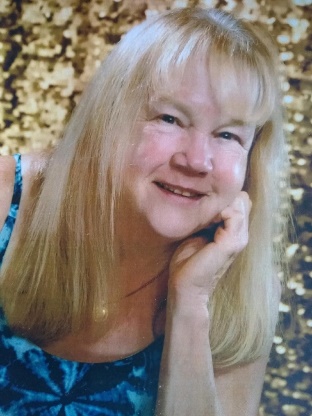 Susan Bloss-President Member of Zeta Tau 2064 of Colorado SpringsMember since 1991Attended 25+ State Conventions, 6 IC ConventionsHas been Convention Co-Chair, Corresponding & Recording Secretary, and currently is President ElectSuperpower is Organization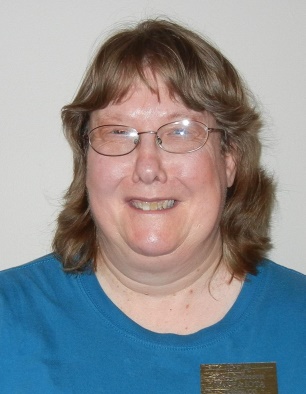 Lori Anderson-Havelick-President ElectMember of Alpha PhiMember since 1984Attended 34 State Conventions, 17 IC Conventions Has held multiple State Offices to include Vice President, Recording Secretary, Treasurer, Parliamentarian, ESA Foundation Chair (10 years) and many appointed offices.Has been a Distinguished Athenian two times and is very active in promoting ESA in her free time and has supported St Jude through incredible personal fundraising.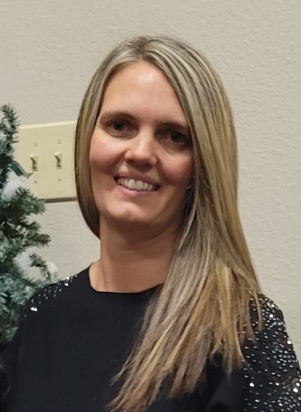 Jenniffer Carlson-Mazza-TreasurerMember of Alpha Omicron 770Member since 2013Attended 2 State ConventionsHas been the Golden Lamp Editor and Corresponding SecretaryAlong with her daughter Addie, has supported St Jude through phenomenal Fund raising.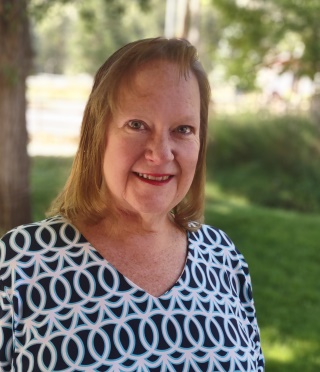 Susan Winton-SecretaryMember of Alpha Phi Member since 2021Attended 2 State Conventions , 2 IC ConventionsHas been our ESA Foundation Chair for the past yearVery enthusiastic and involved in ESA 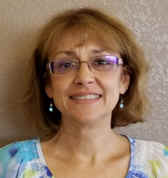 Debbie Spear-ParliamentarianMember of Gamma Omega 4306Member since 1990Attended 9 State Conventions, 1 IC ConventionHas held numerous State Offices to include Chaplain, Corresponding & Recording secretary, Parliamentarian,  ESA Foundation Counselor, Treasurer,  Hope for Heroes Chairman, & Scrapbook Chair.We are thrilled to have her back on our State Board 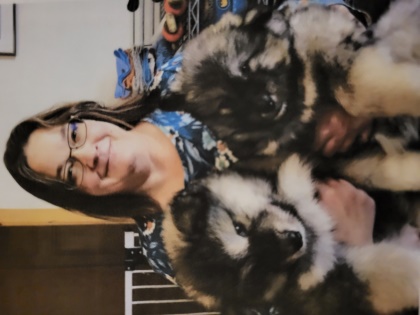 Dana Bell-Corresponding Secretary or Communications ChairmanMember of Zeta Tau 2064Member since 1996Attended 20+ State Conventions, 5 IC ConventionsStrong computer skillsVery flexible with being Corresponding Secretary or Communication Chairman 😊